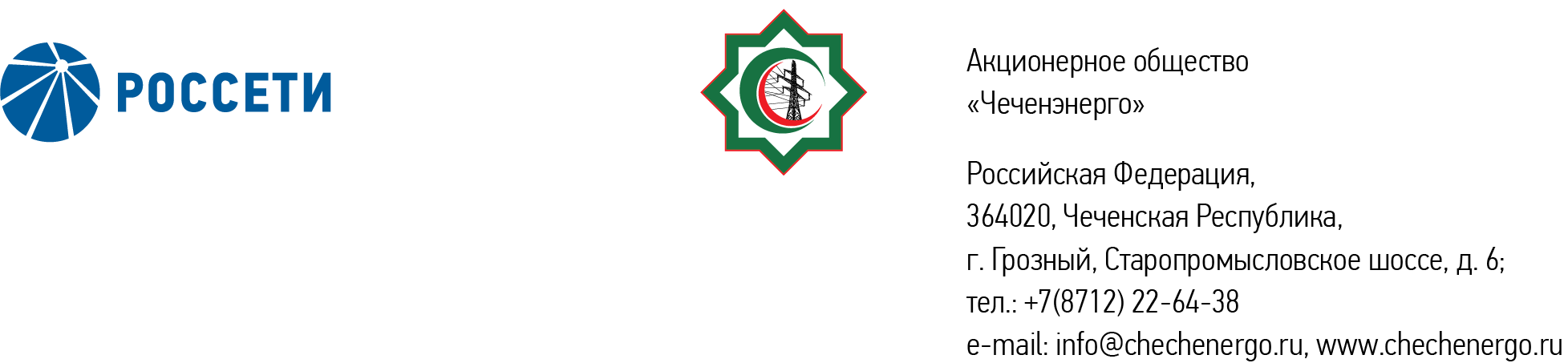 ПРОТОКОЛ № 335заседания Совета директоров АО «Чеченэнерго»Дата проведения: 10 июня 2024 года.Форма проведения: опросным путем (заочное голосование).Дата и время подведения итогов голосования: 10 июня 2024 года 23:00.Дата составления протокола: 10 июня 2024 года.Всего членов Совета директоров Общества – 6 человек.В голосовании приняли участие (получены опросные листы):  Кадиров Иса Салаудинович Уколов Владимир Анатольевич Боев Сергей Владимирович Айметов Рустем Рафаэльевич Мисерханов Лукман Хасанович В голосовании не принимал участие Жумаев Лом-Али Нажаевич.Кворум имеется.ПОВЕСТКА ДНЯ:Об избрании Председателя Совета директоров АО «Чеченэнерго».О рассмотрении отчета о кредитной политике АО «Чеченэнерго» по итогам 1 квартала 2024 года.О рассмотрении отчета об организации, функционировании и эффективности системы управления рисками и внутреннего контроля АО «Чеченэнерго» за 2023 год.О рассмотрении отчета об исполнении Дорожной карты по внедрению Стандартов качества обслуживания потребителей услуг АО «Чеченэнерго» за 2023 год.О рассмотрении информации о соблюдении Стандартов качества обслуживания потребителей услуг АО «Чеченэнерго», включая достижение целевых показателей качества обслуживания потребителей, за 2023 год.Итоги голосования и решения, принятые по вопросам повестки дня:Вопрос №1: Об избрании Председателя Совета директоров АО «Чеченэнерго».Решение:Избрать Председателем Совета директоров АО «Чеченэнерго» Кадирова Ису Салаудиновича, управляющего директора АО «Чеченэнерго».Голосовали «ЗА»: Кадиров И.С., Боев С.В., Уколов В.А., Айметов Р.Р., Мисерханов Л. Х. «ПРОТИВ»: нет  «ВОЗДЕРЖАЛСЯ»: нетРешение принято единогласно.Вопрос №2: О рассмотрении отчета о кредитной политике АО «Чеченэнерго» по итогам 1 квартала 2024 года.Решение:Принять к сведению отчет о кредитной политике АО «Чеченэнерго» по итогам 1 квартала 2024 года согласно приложению № 1 к настоящему решению.Голосовали «ЗА»: Кадиров И.С., Боев С.В., Уколов В.А., Айметов Р.Р., Мисерханов Л. Х. «ПРОТИВ»: нет  «ВОЗДЕРЖАЛСЯ»: нетРешение принято единогласно.Вопрос №3: О рассмотрении отчета об организации, функционировании и эффективности системы управления рисками и внутреннего контроля АО «Чеченэнерго» за 2023 год.Решение:1. Принять к сведению отчет об организации, функционировании и эффективности системы управления рисками и внутреннего контроля АО «Чеченэнерго» за 2023 год в соответствии с приложением № 2 к настоящему решению.2. Единоличному исполнительному органу АО «Чеченэнерго» обеспечить разработку и представление на рассмотрение Совету директоров Общества Программы развития системы управления рисками и внутреннего контроля АО «Чеченэнерго» со сроком реализации мероприятий 2024-2025 годы. Срок: 1 (один) месяц с даты принятия настоящего решения.Голосовали «ЗА»: Кадиров И.С., Боев С.В., Уколов В.А., Айметов Р.Р., Мисерханов Л. Х. «ПРОТИВ»: нет  «ВОЗДЕРЖАЛСЯ»: нетРешение принято единогласно.Вопрос №4: О рассмотрении отчета об исполнении Дорожной карты по внедрению Стандартов качества обслуживания потребителей услуг АО «Чеченэнерго» за 2023 год.Решение:Принять к сведению отчет об исполнении Дорожной карты по внедрению Стандартов качества обслуживания потребителей услуг АО «Чеченэнерго» за 2023 год в соответствии с приложением № 3 к настоящему решению.Отметить неисполнение в полном объеме мероприятий, предусмотренных Дорожной картой по внедрению Стандартов качества обслуживания потребителей услуг АО «Чеченэнерго», с плановым сроком 2023 год.Усилить контроль за исполнением мероприятий Дорожной карты по внедрению Стандартов качества обслуживания потребителей услуг АО «Чеченэнерго».Голосовали «ЗА»: Кадиров И.С., Боев С.В., Уколов В.А., Айметов Р.Р., Мисерханов Л. Х. «ПРОТИВ»: нет  «ВОЗДЕРЖАЛСЯ»: нетРешение принято единогласно.Вопрос №5: О рассмотрении информации о соблюдении Стандартов качества обслуживания потребителей услуг АО «Чеченэнерго», включая достижение целевых показателей качества обслуживания потребителей, за 2023 год.Решение:Принять к сведению информацию о соблюдении Стандартов качества обслуживания потребителей услуг АО «Чеченэнерго», включая достижение целевых показателей качества обслуживания потребителей, за 2023 год, в соответствии с приложением № 4 к настоящему решению.Отметить недостижение целевых показателей качества обслуживания потребителей услуг горячей линии энергетиков группы компаний «Россети» «Светлая линия 220» по федеральному номеру 8-800-220-0-220, установленных Стандартами качества обслуживания потребителей услуг АО «Чеченэнерго», по итогам 2023 года.Отметить низкое качество информационного сопровождения сервисов Портала электросетевых услуг ПАО «Россети» в части раскрытия информации об отключениях электроэнергии. Поручить единоличному исполнительному органу АО «Чеченэнерго» обеспечить соблюдение Стандартов качества обслуживания потребителей услуг АО «Чеченэнерго», включая достижение целевых показателей качества обслуживания потребителей.Голосовали «ЗА»: Кадиров И.С., Боев С.В., Уколов В.А., Айметов Р.Р., Мисерханов Л. Х. «ПРОТИВ»: нет  «ВОЗДЕРЖАЛСЯ»: нетРешение принято единогласно.Председатель Совета директоров         		        	                 И.С. КадировКорпоративный секретарь						   Н.С. КанцуроваПриложение:1.Отчёт о кредитной политике АО «Чеченэнерго» по итогам 1 квартала 2024 года.2.Отчёт об организации, функционировании и эффективности системы управления рисками и внутреннего контроля АО «Чеченэнерго» за 2023 год.3.Отчёт об исполнении Дорожной карты по внедрению Стандартов качества обслуживания потребителей услуг АО «Чеченэнерго» за 2023 год.4.Информация о соблюдении Стандартов качества обслуживания потребителей услуг АО «Чеченэнерго», включая достижение целевых показателей качества обслуживания потребителей, за 2023 год.